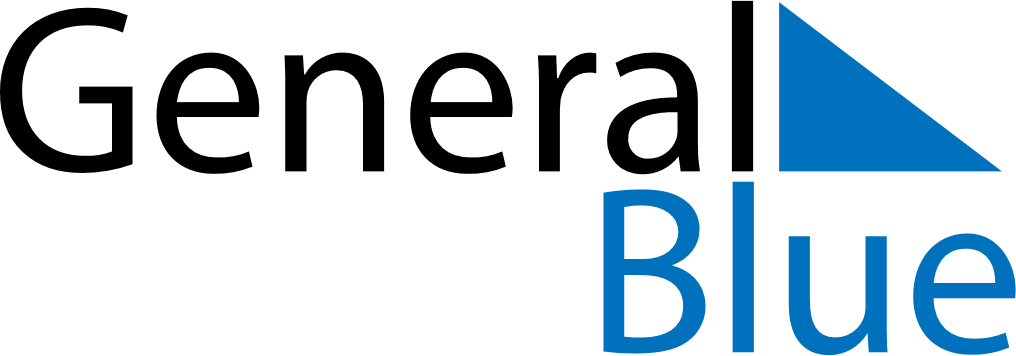 November 2024November 2024November 2024November 2024November 2024November 2024Kalinkavichy, Gomel Oblast, BelarusKalinkavichy, Gomel Oblast, BelarusKalinkavichy, Gomel Oblast, BelarusKalinkavichy, Gomel Oblast, BelarusKalinkavichy, Gomel Oblast, BelarusKalinkavichy, Gomel Oblast, BelarusSunday Monday Tuesday Wednesday Thursday Friday Saturday 1 2 Sunrise: 7:58 AM Sunset: 5:34 PM Daylight: 9 hours and 36 minutes. Sunrise: 7:59 AM Sunset: 5:32 PM Daylight: 9 hours and 32 minutes. 3 4 5 6 7 8 9 Sunrise: 8:01 AM Sunset: 5:30 PM Daylight: 9 hours and 28 minutes. Sunrise: 8:03 AM Sunset: 5:28 PM Daylight: 9 hours and 25 minutes. Sunrise: 8:05 AM Sunset: 5:27 PM Daylight: 9 hours and 21 minutes. Sunrise: 8:07 AM Sunset: 5:25 PM Daylight: 9 hours and 18 minutes. Sunrise: 8:08 AM Sunset: 5:23 PM Daylight: 9 hours and 14 minutes. Sunrise: 8:10 AM Sunset: 5:22 PM Daylight: 9 hours and 11 minutes. Sunrise: 8:12 AM Sunset: 5:20 PM Daylight: 9 hours and 7 minutes. 10 11 12 13 14 15 16 Sunrise: 8:14 AM Sunset: 5:18 PM Daylight: 9 hours and 4 minutes. Sunrise: 8:16 AM Sunset: 5:17 PM Daylight: 9 hours and 1 minute. Sunrise: 8:17 AM Sunset: 5:15 PM Daylight: 8 hours and 57 minutes. Sunrise: 8:19 AM Sunset: 5:14 PM Daylight: 8 hours and 54 minutes. Sunrise: 8:21 AM Sunset: 5:12 PM Daylight: 8 hours and 51 minutes. Sunrise: 8:23 AM Sunset: 5:11 PM Daylight: 8 hours and 48 minutes. Sunrise: 8:24 AM Sunset: 5:09 PM Daylight: 8 hours and 44 minutes. 17 18 19 20 21 22 23 Sunrise: 8:26 AM Sunset: 5:08 PM Daylight: 8 hours and 41 minutes. Sunrise: 8:28 AM Sunset: 5:07 PM Daylight: 8 hours and 38 minutes. Sunrise: 8:30 AM Sunset: 5:05 PM Daylight: 8 hours and 35 minutes. Sunrise: 8:31 AM Sunset: 5:04 PM Daylight: 8 hours and 32 minutes. Sunrise: 8:33 AM Sunset: 5:03 PM Daylight: 8 hours and 30 minutes. Sunrise: 8:35 AM Sunset: 5:02 PM Daylight: 8 hours and 27 minutes. Sunrise: 8:36 AM Sunset: 5:01 PM Daylight: 8 hours and 24 minutes. 24 25 26 27 28 29 30 Sunrise: 8:38 AM Sunset: 5:00 PM Daylight: 8 hours and 21 minutes. Sunrise: 8:40 AM Sunset: 4:59 PM Daylight: 8 hours and 19 minutes. Sunrise: 8:41 AM Sunset: 4:58 PM Daylight: 8 hours and 16 minutes. Sunrise: 8:43 AM Sunset: 4:57 PM Daylight: 8 hours and 14 minutes. Sunrise: 8:44 AM Sunset: 4:56 PM Daylight: 8 hours and 11 minutes. Sunrise: 8:46 AM Sunset: 4:55 PM Daylight: 8 hours and 9 minutes. Sunrise: 8:47 AM Sunset: 4:55 PM Daylight: 8 hours and 7 minutes. 